Гірська обласна спеціальна загальноосвітня школа-інтернатЧас спілкування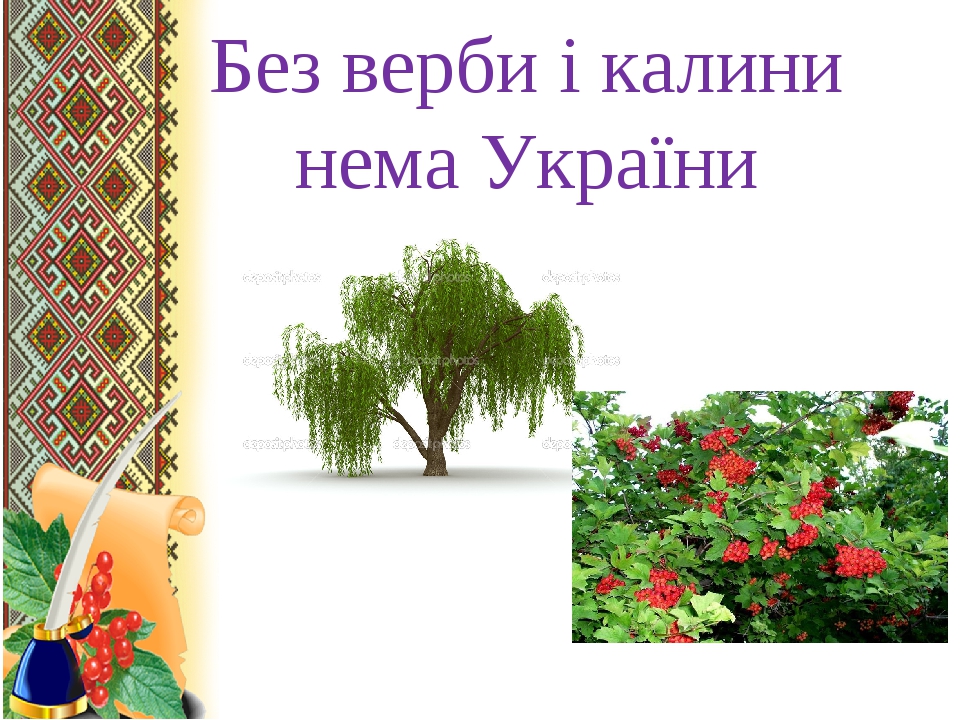 	Оберемко Н. В.2017 р.Мета: поглибити знання дітей  про народний символ України – калину; 

формувати національну свідомість дітей; виховувати почуття любові до 

своєї землі. 

Наочне оформлення: вислови відомих людей про Україну, калину, керамічні вироби з українським орнаментом, портрет Тараса Шевченка; державний прапор України, Герб, Гімн, Конституція України, вишиті рушники, гілочки калини. 

Музичне оформлення: записи українських пісень: «Ой у лузі калина», «Калина», «Ой у лузі калина стояла», «Зацвіла в долині…», «Калини цвіт», «Мамо». 

Хід свята 

Вихователь: Святою для кожної людини є земля, де вона зробила перший крок, вимовила перше слово, почула мамину пісню-колисанку, пішла стежиною до школи. Ці почуття вічні. 

Вихователь: Що таке Батьківщина?Під віконцем калина,Тиха казка бабусі,Ніжна пісня матусі,Дужі руки у тата,Під тополями хата,Під вербою криниця,В чистім полі пшениця.Серед лугу лелекаІ діброва далека,І веселка над лісом,І стрімкий обеліск.

Вихователь: У всіх людей одна святиня,Куди не глянь, де не питай,Рідніше нам своя святиня,Аніж земний в чужині рай.Нема без кореня рослини,А нас, людей, без Батьківщини.

Вихователь: Україно! Осяяна сонцем, прославлена трудом, піснею возвеличена. З чим тебе порівняти? Чи з весняним ранком, чи з бездонним небом, чи з веселим шумом червоної калини? 

 Струмок серед гаю як стрічечка,Червоніє калина мов свічечка.
 Червоніє калина, квітують поля.Добридень тобі, Україно моя!

Вихователь: Добрий день вам, гості дорогії! Сьогодні ми розповімо вам про рослинний символ нашої країни – калину. 

Дівчіна: Калина – це слава рідної землі, отчого краю, батькової хати. 

Хлопчик: Калина  –  це той символ, що пам'ять людську береже, нагадуючи про милий край, це символ безсмертя. 

Дівчина: Калина  –  це символ мужності й незламності духу в боротьбі за незалежність рідного краю.

Хлопчик: Гарна калина в усі пори року. І весною, коли прикрашена квітами, і восени та взимку, коли горять багряно її спілі ягоди. 

Дівчина: Червона калина – символ України. В усіх народів є улюблені рослини-символи: у росіян – береза, у молдаван – виноград, у канадців – клен.А в нашому краї з давніх-давен шанують калину. Нема села, двору, де б не зацвітав навесні білим цвітом кущ калини.
Вихователь: Правду каже українське прислів’я «Без верби і калини - нема України». В Україні складали пісні, прислів’я, малювали  цей дивну, гарну

 Легенда про калину(перегляд відео)Це було в той час, коли на Русь нападали орди татарські . Одного разу в одному українському селі було весілля. На нього прийшло дуже багато вродливих молодих дівчат. І коли весілля було саме в розпалі, на село напали татари. Завойовники побачили цих красунь і почали їх ловити, щоб продати в Цар-городі. Дівчата, щоб не потрапити в неволю, почали тікати на болота і там потопились.На тому місці, де загинули українські дівчата-зірки, виросло дуже багато кущів калини. І з того часу дівочу вроду порівнюють з калиною. Про цей чарівний кущ складено безліч пісень, віршів і приказок. 

Вихователь: Звучить пісня «Калини цвіт» у виконанні Воронкіної Олександри та Цибульської Ольги. 

Розцвітає кущ калини, розцвітає кущ калини 

Розцвітає кущ калини на весні 

Хто кохає до загину, хто кохає до загину 

Той у серці має дивний світ зорі 

Приспів: 

Калини цвіт краса дівоча 

Калини цвіт в саду розцвів 

Калини цвіт любов наврочив 

Весну в душі наворожив 
Білі квіти облітають, білі квіти облітають, 

І співають в білих росах солов’ї 

Хто любов у серці має, хто любов у серці має 

Той і є найщасливіший на землі 

Приспів: 

Калини цвіт краса дівоча 

Калини цвіт в саду розцвів 

Калини цвіт любов наврочив 

Весну в душі наворожив 
Розцвітає кущ калини, розцвітає кущ калини 

Заквітчало небо зорями весна 

Хай пісні по світу линуть, хай пісні по світу линуть 

Хай душа ніколи спокою не зна 

Приспів – 2 рази 

Калини цвіт краса дівоча 

Калини цвіт в саду розцвів 

Калини цвіт любов наврочив 

Весну в душі наворожив 
Вихователь: Калина — це символ дівочої вроди, вірності, чистоти. Леся Українка написала драму «Лісова пісня», її героїня, Мавка, у дні тяжкої зради, ходила в чорному вбранні. На грудях у неї червонів маленький пучечок калини. «То кров моя,» — казала Мавка. Тут калина, як символ невгамовної туги за втраченим коханням. 

Вихователь: Калина — це пам'ять. Пам'ять про матір, найдорожчу людину в світі, про тих, хто не повернувся до рідного дому. За традицією на могилах загиблих садили калину. 

Презентація до вірша : Десь там, за далекими ланами літ,Де в травах дитинства стежина,Стоїть біля батьківських сивих ворітКалина, червона калина.Вона проводила синів на війну,Гілля до шинелі тулила.Не знала в розлуці спокою і снуКалина, червона калина.А син під Берліном упав на зорі,Не стало у матері сина.І зойкнула вічним вогнем край ворітКалина, червона калина.З тих пір в солов’їних дніпровських краях,Де в травах дитинства стежина,Як мамина пам’ять, стоїть по синахКалина, червона калина.

Вихователь: В калині, кажуть, живе материнська любов і мудрість. Є прислів'я: "Милуйся калиною, коли цвіте, а дитиною - коли росте". І часто матері колихали своїх маленьких діток, сидячи під калиною, і наспівували колискових пісень. Запропонувати дітям прослухати колискову.(Під пісню «Мамо, вечір догоря…» )

Вихователь: Василь Скуратівський, автор книги "Берегиня" згадує; "Мама ка-зала: "...посади, сину, калину, щоб гарний спомин був тобі та мені". А тепер дивлюся на кущ, що розрісся біля маминої хати. Неньки нема, але є калина - її мудрість, безсмертя". 

Вихователь: Калина — це і символ про неньку — Україну, свою домівку. 

 Звучить пісня «Мамина коса» у виконанні Воронкіної Олександри та Цибульської Ольги. 

Ой, чого калина віти похилила? 

Чи багато цвіту, чи важка роса? 

Ой, чого ж так рано мама посивіла? 

А була ж у неї золота коса. 

Мамині безсоння, мамині тривоги 

Простелила доля у незнану даль. 

За ворота вийде, стане край дороги, 

В коси заплітає сивину-печаль. 

Стеляться тумани долами, лугами. 

Стеляться тумани на глибокі сни. 

Гей дорога дальня! 

Повертай до мами! 

Буде в її косах менше сивини. 

Ой, чого калина віти похилила? 

Чи багато цвіту? 

Чи важка роса? 

Ой, чого ж так рано мама посивіла? 
Дівчіна: Калину і до столу подавали,Весільні короваї прикрашали.Як символ долі, щастя і краси,І чистої дівочої коси.Її вплітали у вінок дівчата,Садили кущ калини коло хати:Очистить і повітря навесніІ знадобиться у зимові дні.Бо чай з калини — ліки від застуди.Шанують цю красуню пишну людиІ лагідно калинонькою звуть,Цілющий чай і сік калини п'ють.

Вихователь: Колись давно з приходом весни, коли зацвіте перший кущ калини, дівчата і хлопці вибирали з-поміж себе найвродливішу дівчину – калину. З гілками і квітами калини ходили навколо і приспівували веснянки. 

Хлопчик: Ой у нас на селі новина:Зацвіла у лузі червона калина.Ой калино, калинонько, калинице,Час тобі, калинонько, розвиться,Ой калино, калино зелена,Спусти гіллячко додолуНа зелену діброву,Де соловейко гнізда в’є,А сива зозуленька кує. 

Виконується танець «Калина» 

Вихователь: У поета Юрія Рибчинського та композитора Ігоря Поклада є гарна пісня — «Три поради»: «не рубай тополю край дороги, може, та тополя —твоя доля, твоя доля світла, тополина, наче пісня журавлина», «не стріляй у птаха на світанні , може, то любов твоя остання...» І третя порада:Не ламай калину коло хати,Бо вона заплаче, наче мати,І впадуть на трави на шовковіСерця сльози колискові.Не ламай калину, не ламай калину,Бо вона в житті єдина.Не ламай калину, не ламай калину —Краще їй онуків принеси. 

Вихователь: Калина оспівана в багатьох творах наших великих поетів: Тараса Шевченка, Івана Франка, Лесі Українки. Наш великий поет Тарас Григорович Шевченко дуже любив співати пісню про гірку долю матері «Ой зацвіла червона калина».Мабуть,   з  тієї  пісні   народилися вірші, в яких йдеться про калину.У своєму «Кобзарі» поет вжив слово «калина» аж 385 разів! 

Дівчіна: Тече вода з-під явора,Яром на долину.Пишається над водоюЧервона калина.Червоні кетяги калиниГорять вогнями усіма.Без калини нема України,Без народу Вкраїни нема.Найдеш у гаю ту калину,То й пригорнись,Бо я любила, моя дитино,Її колись.

Хлопчик: Сонце гріє, вітер вієЗ поля на долину.Над водою гне з вербоюЧервону калину.Защебече соловейкоВ лузі на калині.Заспіває козаченько,Ходя по долині.Три явори посадилаСестра при долині,А дівчина заручена —Червону калину.

Вихователь: Україна, … мама, … калина…Ці слова нероздільні. Любов до нашої калинової України починається з колискової пісні, яку співала нам мати.А колисочки стояли на землі, були причеплені до стелі, стояли на ослоні. Робилися колиски для дівчат з калини, щоб дівчина була гарна, вродлива і співуча, як калина, а для хлопців з явора або дуба – щоб хлопці були дужі і гарні. На колисці були зарубки, коли родилась дитина, робили зарубки-метрики, що символізували поповнення роду. Біля колиски твориться найбільша тайна людського буття – переливання в душу дитини найкращих материнських почуттів. Це пісня материнської душі, ласки, неповторної ніжності. А тому переплетені тут радість і біль, тривога і надія, добро і любов. 

Вихователь: Стала червона калина символом отчого краю нашої рідної України, її вишивали на рушниках, сорочках, скатертинах. Коли син чи дочка вирушає в дорогу, мати напуває калиновим чаєм, і дає з собою хліб з калиною, щоб нагадувала домівку, матір, рідну мову.Як за село виходила ти знову,А суджений з походу не вертавсь,Ти вишивала рушники на долю,Червоний хрестик, чорний — як життя. 

Під «Пісню про рушник». 

Вихователь: А чи знаєте ви, що родина калини дуже велика. На всій планеті росте понад 200 видів калини, а в Україні — лише 8. Росте калина всюди, зокрема в Криму, а також на Кавказі, в Сибіру, по всій території Західної Європи, в Японії, Монголії. Але більше всього калину шанують в Україні. Цікава особливість у калини: вона має квітки двох видів: внутрішні дають плоди, зовнішні привертають увагу комах. 
 Та не тільки яскрава краса привертає увагу. Всім відома цінність калини як лікарської рослини. Недаремно у народі кажуть: "Червона калина від 100 хвороб лікує". Не було в народній медицині корисніших ліків від застуди, ніж калиновий чай. Свіжі ягоди з  медом та водою вживалися при кашлі, серцевих захворюваннях. Соком її навіть очищали обличчя, щоб рум'янилося. 
 Із історії : Калина така цілюща тому, що. виросла з великої дівочої любові. А було це так... 

 Один парубок покохав вродливу дівчину Калину. Але батько не дозволив її брати, а посватав синові багачку Ганну. На весілля прийшла і Калина. Запросила коханого до танцю і непомітно завела його в сад, а тоді - до річки. Тут і застала їх Ганна. Калина вигукнула: "Нехай же не буде і тобі життя з моїм коханим!" - і потягнула Ганну у воду... 

 Потонули обидві. Ганну поховали на цвинтарі, а Калину, як душогубку - на кручі. І виріс там кущ з гіркими червоними плодами. Назвали його калиною. І стала калина символом дівочої краси і кохання. 

 Зрубав хлопець калиноньку та зробив сопілку. 
Її голос калиновий причарував дівку. 
Бо ж не знайти ніжнішого, чистішого, бентежнішого звуку, ніж звук калинової сопілки. 

Отже, давайте послухаємо цю чарівну музику …

Вихователь: Живе образ калини не тільки в піснях, легендах, а й у прислів'ях та приказках.Які ви знаєте прислів’я та приказки?Відповіді дітей:Весною калина білим цвітом квітує,А восени червоні ягоди дарує. 

 Пишна та корисна, мов червона калина. 

Убралась в біле плаття, як калина в білий цвіт. 

 Україна, мов калина. 

Який кущ, така й калина,Яка мати, така й дівчин У лузі калина з квіточками,Неначе матуся з діточками.

Запишалася калина,Наче красная дівчина.

Вихователь: Калина здавна була уособленням дівочої краси, символом дівочого кохання, вірності. Була свідком дівочих радощів і смутків. Дівчата довіряли їй свої найпотаємніші мрії. Не обходиться без калини і такий важливий народний обряд, як весілля. Дівчата прикрашали калиною коровай, у багатьох весільних піснях є слова про калину.Понад садом стежечка, а в саду доріжечка.Там Маруся ходила, цвіт калини ламала.Цвіт калини ламала, та в пучечки в'язала.Та в пучечки в'язала, до личенька рівняла. 

Вихователь: Калиновим цвітом або ягодами вбирали вільце. Під час вбирання молодої дівчата-дружки співали пісні.Ой у нас в селі новина:Зацвіла й у лузі калина.Не так у лузі, як на селі,А в молодої та Мотрі на столі. 

 Коли був готовий вінок, співали іншої:Ой лугова калино,Ой лугом ішла-шуміла,А з лугу прийшла — говорила:— Ой чи дома, дома дружечки? —Загадала я їм ділечко.Звийте на Мотрі вілечко!.. 

Хлопчик: А мені мама розповідала про те, як колись люди шанували калину. Не було, здається, хати, біля якої не кущувала б калина. Як забіліють її квіти, дівчата ними коси прикрашали. А коли кетяги достигали, їх вішали попід стріхою. Йдеш, казала мама, селом, а хати неначе в коронах, червоніють густими намистинами аж до пізніх заморозків. Деякі страви готували добавляючи калину. Діти ,як ви вважаєте, у які страви можна добавляти цю смачну ягідку? (відповіді дітей)Калина має властивості лікувати людей від багатьох хвороб.

Дівчінка: У кожній родині, де були дівчата на виданні, накошували якнайбільше калинових пучків. Якщо під стріхою висіли калинові грона — це означало,  що можна приходити зі сватами до оселі. 

Вихователь: Зацвіла в долиніЧервона калина,Ніби засміяласьДівчина-дитина.Любо, любо стало,Пташечка зраділаІ защебетала.Почула дівчинаІ в білій свитиніЗ біленької хатиВийшла погулятиУ гай на долину.І вийшов до неїЗ зеленого гаюКозак молоденький;Цілує, вітає,І йдуть по долині,І йдучи співають.Як діточок двоє,Під тую калинуПрийшли, посідалиІ поцілувались.

Звучить українська пісня 

Сценка сватання (розглядання відео)Віночок із маленьких квіточок -Непишних, некрасивих, непримітних.Вона отак, як наша доля, квітне,Вона Вкраїни рідної вінок!А восени як ватра спалахне!Своїм осіннім кетягом сяйнеІ звеселить осінні тихі далі.Червоні кетяги калиниГорять вогнями усіма,Без калини нема України,Без народу Вкраїни нема. 

Вихователь: Тож нехай цвіте калина біля кожної оселі, нехай радує кожного і приносить всім щастя. 

 Рости, донько, Україно, молода калина.Твоя ненька, веселенька, небесами лине.І сестер вітає, виростай же, калинонько,В материнськім гаї.Цвіти рясно білим цвітом калино-дитино.На відраду своїй неньці і своїй родині.Рости донько-калинонько, бережи коріння.Сіє зорі твоя мати, твоя Україна.

Дівчата : Говорила мати: „Не забудься сину,Як збудуєш хату – посади калину.Білий цвіт Калини – радість України,А вогнисті грона – наша кров червона.Червона калина – і краса, і вроданашої країни, нашого народу.Пам’ятаєш, сину, як сказала мати:- Посади калину в себе біля хати.Хай ізнов калинаЧервоніє, достигаєВсьому світу заявляє:Я – країна – Україна,На горі калина. 

Вихователь: Тож бережіть калину, любуйтеся її цвітом і плодом. І пам'ятайте, що у злих, недобрих людей калина не росте.Будьте добрими і чуйними, посадіть біля своїх осель калину. Хай цейдиво-кущ прикрасить ваш дім, хай у ньому соловейко зів'є собі гніздечкоі співає вам пісню про не знищенність нашого українського народу.

Вихователь: Ось і підходить до завершення наше свято і хочеться закінчити його всім відомою піснею «Одна калина» у виконанні нашої сім’ї. 

Сумно, сумно, аж за край, 

Не дивись на мене, 

Грай, музико, грай. 

Зимно, зимно на душі 

Забирай, що хочеш 

Тільки залиши... 

Приспів: 

Одну калину за вікном, 

Одну родину за столом, 

Одну стежину, щоб додому йшла сама. 

Одну любов на все життя, 

Одну журбу – до забуття. 

І Україну, бо в нас іншої нема!!! 
Сумно, сумно, аж за край. 

Так чого ж ти плачеш? 

Грай, музико, грай! 

Крапля горя не заллє, 

Наливай козаче, бо у нас ще є... 
Приспів. 
Сумно, так і не засну, 

Краще буду думать про свою весну, 

Та й піду за небокрай, 

Вперше, як востаннє - 

Грай, музико, грай: 
Про ту калину за вікном, 

Одну родину за столом, 

Одну стежину, щоб додому йшла сама. 

Одну любов на все життя, 

Одну журбу – до забуття. 

І Україну, бо в нас іншої нема!! 